URGENT: FIELD SAFETY NOTICEIncreased risk of false positive Enterobacteriaceae and Escherichia coli results using the BioFire® FilmArray® Blood Culture Identification (BCID) Panel (Part No.: RFIT-ASY-0126 and RFIT-ASY-0127) with bioMérieux BACT/ALERT® blood culture bottles  The purpose of this letter is to inform you that BioFire Diagnostics, LLC has identified an increased risk of false positive Enterobacteriaceae and Escherichia coli results when the BioFire BCID Panel is used with bioMérieux BACT/ALERT® blood culture bottles identified in Table 1.  The false positive results are primarily Enterobacteriaceae results with a lower rate of concurrent E. coli results.    Table 1. Affected media typesThe most probable cause for this risk is the presence of an increased level of nucleic acid from non-viable Escherichia coli in select BACT/ALERT® Blood Culture Bottles (Table 1). E. coli is a member of the Enterobacteriaceae taxonomic family.  Two types of false positive results have been seen with the latter being observed less frequently:false positive Enterobacteriaceae family-level assay with all Enterobacteriaceae species-level assays being true negativesEnterobacteriaceae family-level assay and E. coli assay simultaneously providing false positive results.BioFire has confirmed the presence of Escherichia coli nucleic acid in BACT/ALERT bottle lots using an independent PCR/bi-directional sequencing method.  The presence of non-viable organism does not compromise the intended function of the blood culture bottles (culturing viable microorganisms).  However, the BioFire BCID Panel detects nucleic acid from both viable and non-viable organisms. Observed false positives are typically seen as multiple positives with the BioFire BCID Panel because a positive culture is a prerequisite to a BioFire BCID Panel test.The BioFire BCID Panel product literature includes the following limitations: Blood culture media may contain non-viable organisms and/or nucleic acid at levels that can be detected by the BioFire BCID Panel, leading to false positive test results. Typically, these false positives will be present with one or more additional true positive results because the BioFire BCID Panel will also detect the organism that is growing in the culture bottle. In some cases, the Gram stain result and results of the BioFire BCID Panel may be discrepant (for example, detection of gram-positive cocci by the BioFire BCID Panel when gram-positive cocci were not observed in the Gram stain). In these cases, the BioFire BCID Panel results should be confirmed (e.g. by culture) before reporting, unless the result is concordant with other laboratory, epidemiological, or clinical findings.Actions:If the BioFire BCID Panel is used to test BACT/ALERT® blood culture bottles from the lots listed in Table 1, positive results for Escherichia coli and Enterobacteriaceae (if occurring without a specific genus/species reported other than E. coli; i.e. negative for all of the following: Enterobacter cloacae complex, Klebsiella oxytoca, Klebsiella pneumoniae, and Serratia marcescens) should be confirmed by another method prior to reporting the test results. Confirmation is not required if the Enterobacteriaceae detected result is accompanied by a detected result for Enterobacter cloacae complex, Klebsiella oxytoca, Klebsiella pneumoniae, or Serratia marcescens (refer to Table 2). For Proteus detection using BACT/ALERT® blood culture bottles, refer to Table 2 below.   Table 2. Recommended confirmation testing for Enterobacteriaceae assay resultsA copy of this notification is also available here: https://www.online-ifu.com/ITIBCID2286 If you have any questions or concerns, please don’t hesitate to contact your local bioMérieux representative.Thank you for your understanding and patience in this matter.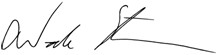 Wade StevensonSr. Vice President of Global Marketing BioFire Diagnostics, LLC	Salt Lake City, UT 84108DescriptionPart NumberBACT/ALERT® Blood Culture Bottle Lot No.BACT/ALERT® FA Plus4108514052663, 4052639, 4052640, 4052599, 4052598, 4052547, 4052546, 4052471, 4052472, 4052799, 4052800, 4052815, 4052816BACT/ALERT® FN Plus4108524052871, 4052872, 4052459, 4052458, 4052565, 4052564, 4052705, 4052704, 4052735, 4052617, 4052616BACT/ALERT® PF Plus4108534052717, 4052718, 4052503, 4052504BioFire  BCID Panel InterpretationsRecommended Confirmation TestingEnterobacteriaceae DetectedConfirm by another methodEnterobacteriaceae DetectedandEscherichia coli DetectedConfirm by another methodEnterobacteriaceae DetectedandEnterobacter cloacae complex or Klebsiella oxytoca or Klebsiella pneumoniae or Serratia marcescens DetectedConfirmation not needed Enterobacteriaceae DetectedandProteus DetectedConfirm by another method as per previous notice (refer to: https://www.online-ifu.com/ITIBCID0270)   